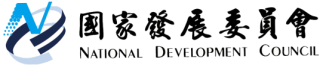 國家發展委員會 新聞稿 因應國際變局台灣產業屢創佳績　證明產業政策方向正確　5+2產業成果顯著發布日期：112年1月17日發布單位：產業發展處 針對媒體社論表示五加二產業創新計畫推動成效乏善可陳，國發會今(17)日強調，近年來台灣產業面對美中貿易及科技戰與Covid-19供應鏈變局屢有亮眼表現，顯見過去的幾年的政策推動成果豐碩，使產業轉型升級有成、轉骨成功，成為國際供應鏈中重要的角色。推動「亞洲矽谷」政策帶動我國物聯網產值於107年首度突破兆元、111年產值更可望突破2兆元；而機械業在推動智慧機械政策後，產值自106年起已突破兆元；而政府推動綠能以來，預計至114年可吸引離岸風電及光電投資達兆元；生技產業則在COVID-19疫情的推波助瀾下，於109年市值突破兆元大關。除上述量化數據外，許多國際業者亦來台加碼投資及合作，使得台灣在國際供應鏈上佔據更重要的地位。政府將持續推動五加二產業創新計畫2.0、六大核心戰略產業計畫等政策，並持續協助產業市場資金需求、人才招募及技術合作等需求。針對五加二產業創新計畫推動績效，國發會並將重大成果詳述如下：亞洲．矽谷：國發會表示，政府推動亞洲．矽谷方案並非如媒體所言選定某地做為發展基地，而係體現矽谷精神，從資金、人才、法規等面向，健全創新創業生態系。近年推動成果包含已產生Gogoro等數家新創獨角獸，國發基金並匡列50億元辦理創業天使投資方案，累積投資215家新創，並藉由打造台灣科技新創基地及林口新創園等國際聚落、成功吸引國際知名加速器(如500 startups)、陳士駿等新創投資人來台。過去這幾年的努力成果，已被新創主流媒體數位時代肯定為：從荒漠到雨林。亞洲．矽谷另一推動主軸物聯網方面，我國物聯網產值107年首度突破兆元，111年產值更可望突破2兆元，並吸引Google、微軟、亞馬遜AWS、思科等國際數位巨擘在台投入研發，以及發展出249案智慧城鄉應用、促成88案輸出國際。智慧機械部分：近年政府致力推動工業4.0，我國機械產業產值自106年起已突破兆元，並加強推動工具機數控技術、中小企業建置智慧機上盒(SMB)，以及產業聚落供應鏈數位串流暨導入AI應用等。甫獲工研院院士的友嘉集團總裁朱志洋，即特別感謝蔡總統推動智慧機械產業，讓台灣機械業有機會站上國際舞台。綠能科技部分：政府在能源轉型推動上已有成果，包括太陽光電迄今已完工併聯9,157MW、離岸風電已併聯568MW。據國際半導體產業協會(SEMI)太陽光電公共政策建言書，有高達八成的民眾支持加速發展太陽光電，顯示產業擁有許多潛在機會與民意認同。政府致力推動風電國產化政策，已促成全球前兩大離岸風機系統商維特斯及西門子歌美颯，於台中港完成機艙組裝廠房建置及生產，並與國內台達電、東元等多家業者合作，建構本土供應鏈體系。至台南沙崙綠能科學城部分，並非僅有幾棟硬體建設，而係已吸引臺鹽綠能等91間廠商進駐，總進駐率90%。生醫產業部分：除修正生技條例，將受託開發製造(CDMO)、數位醫療等產業納入獎勵範疇外，並完備生醫產業聚落，如在南港設立國家生技研究園區、在新竹生醫園區啟用台大分院、第二生技大樓啟用、在南部科學園區則為「新創醫療器材加速器(TransMedx)」。台灣生物產業協會榮譽理事長李鍾熙便指出，透過政府的大型計畫，可加速驅動生醫產業發展。臺灣製藥工業同業公會蘇東茂理事長也指出，後疫情時代，透過「生技醫藥產業發展條例」之修正，政府對生技產業的支持正往好的方向發展。國防產業部分：除已完成高教機試飛成果外，潛艦國造部分，台船公司整合國內外技術建造之原型艦，預計在112年底下水。機械公會前理事長柯拔希表示，國機國造才能夠實現國防自主，進一步實現進口替代，機械公會與台灣航太產業A-Team 4.0聯盟合作，協助機械業進入航太難切削材及複合材料加工領域，讓台灣航太及機械業者有練兵的機會。在資訊安全部分，由台積電與工研院共同制定完成首個半導體晶圓設備資安標準(SEMI E187) ，已於110年12月正式發布，國發基金也於同年匡列 30 億元，投資我國資安相關企業。同時，政府已要求上市櫃公司設立資訊安全單位及指派資安長，並將透過資通安全研究院的成立，提升我國整體資安科技能力。新農業部分：為因應農產品無法輸銷中國大陸衝擊，我國持續透過獎勵出口措施，分散市場通路。111年我國農產品出口金額超過50億美元，在日、韓、澳、加、星、菲等皆有顯著成長。此外，為加速農業智慧化、機械化，111年累計促成智慧農業投資逾20億元，農委會亦成立如建置作物蟲害AI管理等10個智慧聯盟，補助農民購置1.8萬台農機，節省農業人力超過20萬人/日。曾被美國財經雜誌《富比世》報導的百賢農產董事長侯兆百，指出當年和農改場合作引進大型農機具，並投入智慧農場，如今都證實是正確的決定，不僅創立了第一個毛豆品牌「臺灣九號」，也屢創綠金內外銷佳績。循環經濟部分：除110年於中油高雄廠完成粉體材料先進製程研發中心，提供再生料源的技術開發及認證外，經濟部並協助廠商研發如循環長纖複材支架等再生循環商品。此外，透過推動工廠間能資源鏈結，從108年1月至111年9月底止，合計鏈結量60.7萬公噸，可減少溫室氣體減量14.3萬公噸等。國發會指出，五加二產業推動迄今，相關成效已然陸續展現，也為我國經濟轉型與產業發展注入了成長動能。未來政府亦將持續透過五加二及六大核心戰略產業，讓我國經濟與產業穩健前行，並成為全球不可或缺的關鍵性力量。聯 絡 人：產業發展處詹方冠處長聯絡電話：(02)2316-5850